Fire Alarm ResetIF SAFE TO DO SO, or if the fire alarm has been activated in error, please follow the instructions below to Silence and Reset the Fire Alarm.The control panel normally shows what zone has triggered the Fire Alarm. Zone Map shown separately.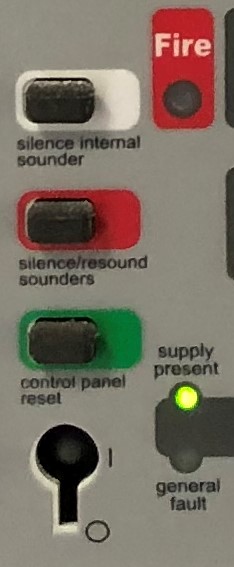 The Fire Alarm Key is stored in the key safe next to the Fire Alarm Panel. The code is 0000. Remove the Key and insert the key and turn to the right (Position I) – The control panel will show the Fire Alarm Panel is accessed Press the red button to silence the Fire AlarmThe Fire alarm will now be silenced if there is no smoke or dust being detected. If the detectors are still sensing smoke/dust then the Fire Alarm will NOT be silenced. Press the green button to reset the Fire Alarm Panel. Central Heating and Hot WaterCentral Heating and Hot Water runs on a timed program to maintain comfortable temperature in the house and provide hot water during the morning and evenings via a hot water tankCentral Heating or Hot water can be boosted by clicking the following buttons. The modes will be boosted by 90 minutes.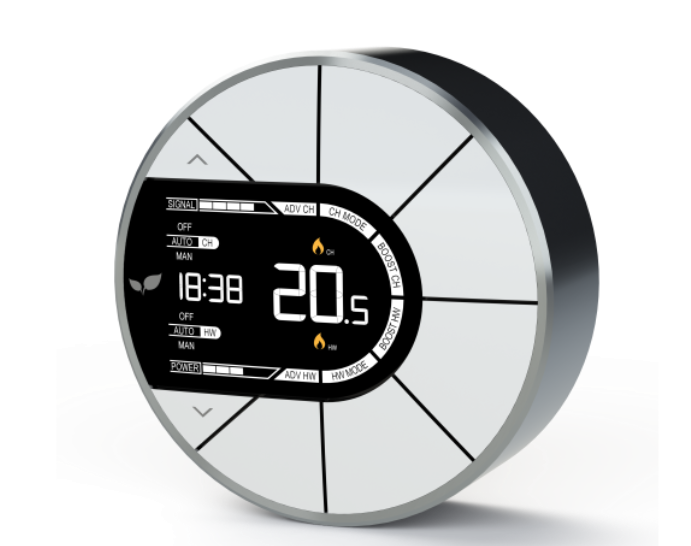 Each bedroom has a Thermostatic Radiator Valve to control heating temperature. Please leave the Thermostatic Radiator Valve in rear hallway (same place as the thermostat) turned off to ensure Main Thermostat does not turn off.Other Functions on the thermostat are locked to ensure comfort of each tenant.NO ELECTRICAL HEATERS PERMITTEDKitchenPlease ensure kitchen is kept clean and tidy at all times.Cupboard units are marked for each bedroom – please only use your cupboards. Each cupboard has a tray for use, again marked out clearly. Shared cupboards are marked clearly.Laundry and DryerPlease ensure washing machine door is fully closed to ensure correct operationPlease remove your washing and drying as soon as possible Be considerate to others in the house Fridge FreezersFridge and Freezer space is marked out clearly for each Room. Please only use your space. Outside SpaceSmoking Space is marked outside, with ashtray provided. Please contact the Property Manager if there are any issues with heating, plumbing, electricity, maintenance issues.WIFI DETAILS ARE PROVIDED SEPARATELY.NO SMOKING INSIDE THE HOUSEHMO CONTACT INFORMATION BOARDPROPERTY MANAGERInna Melynk on behalf ofMyHouseOnline LtdPROPERTY MANAGER DETAILSMy House Online Ltd, Heath Barn, Norwich Road, Fakenham, Norfolk, NR21 8LZTel: 01553 670179email: office@myhouseonline.co.ukLANDLORD DETAILSELLORA ESTATES LTD55 Beverley Gardens, Hornchurch, RM11 3NXEmergency Contact Number For Fire / Police / Ambulance: 999WI-FI2 WIFI networks that can be used:Network name: vodafone3BF5DSpass: rtGNpqz4a9dGMRGXNetwork name: TStwinsonpassword: HappyHMO109Bedrooms 7-9 should use the TStwinson network for better connectivity.Bedrooms 1-6 can choose either network depending on their preference